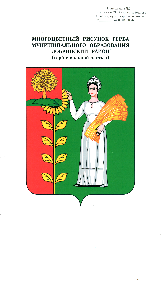 КОНТРОЛЬНО-СЧЁТНАЯ КОМИССИЯДОБРИНСКОГО МУНИЦИПАЛЬНОГО РАЙОНАЛИПЕЦКОЙ ОБЛАСТИ РОССИЙСКОЙ ФЕДЕРАЦИИОТЧЕТ о деятельности Контрольно-счетной комиссии Добринского муниципального района Липецкой области за 2019 год.п.ДобринкаОтчет о деятельности Контрольно-счетной комиссии Добринского муниципального района (далее – КСК) за 2019 год подготовлен в соответствии с требованиями статьи 19 Федерального закона от 07 февраля 2011 года №6-ФЗ «Об общих принципах организации и деятельности контрольно-счетных органов субъектов Российской Федерации и муниципальных образований», статьи 14 Положения «О Контрольно-счетной комиссии Добринского муниципального района Липецкой области», утвержденного решением Совета депутатов от 10.02.2017г. №132-рс.Общая характеристика деятельности Контрольно-счетной комиссии Добринского муниципального района.КСК является постоянно действующим органом внешнего муниципального финансового контроля, образованным Советом депутатов Добринского муниципального района и подотчетным ему.Основными функциями КСК в 2019 году являлись:организация и осуществление контроля за исполнением районного бюджета и бюджетов сельских поселений,экспертиза проекта районного бюджета и бюджетов сельских поселений,экспертиза проектов нормативных правовых актов органов местного самоуправления, влияющих на формирование и исполнение районного бюджета,контроль за законностью, эффективностью и результативностью использования средств бюджетов.Для реализации поставленных задач КСК осуществляла контрольные и экспертно-аналитические мероприятия в соответствии с годовым планом работы.Все предусмотренные планом работы мероприятия выполнены в полном объеме и в установленные сроки.Основная доля контрольных и аналитических мероприятий проводилась в органах местного самоуправления сельских поселений.Структура объектов контроля представлена следующим образом:В целом в 2019 году проведено 49 контрольных и экспертно-аналитических мероприятий и 122 экспертизы проектов нормативных правовых актов.Основные результаты деятельности КСК отражены в таблице:Для устранения выявленных нарушений и недостатков главным распорядителям средств бюджетов и другим участниками бюджетного процесса в отчетном году направлено 4 представления. По результатам проверок направлено 10 информационных писем в адрес Председателя Совета депутатов Добринского муниципального района, Главы муниципального района, руководителям профильных управлений и отделов.Результаты контрольных мероприятий.В рамках контрольной деятельности объем проверенных средств (без учета внешней проверки годовой отчетности) составил 73814,1 тыс. рублей.По результатам контрольных мероприятий установлено нарушений и недостатков на сумму 1281,8 тыс. рублей. В январе 2019 года проведена проверка в администрации сельского поселения Новочеркутинский сельсовет по вопросу обоснованности, эффективности и целевого использования бюджетных средств, а также в подведомственном ему учреждении МАУК «Новочеркутинский ПЦК». Объем проверенных средств составил 27322,2 тыс. рублей. В ходе контрольного мероприятия были установлены следующие нарушения и недостатки:- при исполнении бюджета сельского поселения не соблюдены требования Бюджетного кодекса Российской Федерации к предельным величинам дефицита бюджета, т.е. нарушена ст.92.1. БК РФ,- неэффективное использование бюджетных средств, в виде оплаты штрафных санкций – 37,5 тыс. рублей, оплаты работ на оказание услуг по руководству административно-хозяйственной деятельности - 50,7 тыс. рублей, а также отвлечение бюджетных средств в дебиторскую задолженность при перечислении авансовых платежей за поставку материальных ценностей и оказание услуг, т.е. в течение 2018 года не были приняты меры к погашению дебиторской задолженности образованной в 2017 году, в сумме 237,0 тыс. рублей,- допущены переплаты отпускных выплат в сумме 12,2 тыс. рублей,- наличие просроченной кредиторской задолженности в сумме 542,9 тыс. рублей, - нарушение правил ведения бюджетного учета,- допущено принятие бюджетных обязательств при отсутствии доведенных лимитов бюджетных обязательств (нарушены статьи 162 и 219 БК РФ) в сумме 192,9 тыс. рублей.   По итогам проведенных проверок были направлены представления и даны рекомендации по осуществлению контроля за выполнением муниципального задания.В мае – июне, сентябре 2019 года проведены проверки финансово-хозяйственной деятельности в МБОУ СШ с.Нижняя Матренка и МБОУ СШ с.Хворостянка. Объем проверенных средств составил 46491,9 тыс. рублей. Основными нарушениями в ходе данных проверок явились:- нарушения ведения бухгалтерского учета, составления и представления бухгалтерской отчетности,- неэффективное использование бюджетных средств, в виде оплаты штрафных санкций – 25,9 тыс. рублей за счет субсидий на выполнение муниципального задания,- неэффективное использование муниципального имущества (не используется в деятельности учреждений или требует ремонта),- допущены переплаты заработной платы в сумме 18,9 тыс. рублей.По итогам проведенных проверок были направлены представления и даны рекомендации по принятию недвижимого и движимого имущества к учету.О результатах каждой проведенной проверки информировались Глава муниципального района, Председатель Совета депутатов, руководители учреждений.Следует отметить, что практически все выявленные нарушения и недостатки устранены объектами проверок в ходе проведения мероприятий.Ежегодно, до утверждения отчетов об исполнении бюджетов за истекший календарный год, в соответствии с Бюджетным кодексом РФ, проводится внешняя проверка годовой бюджетной отчетности главных администраторов бюджетных средств, а также сводного годового отчета об исполнении бюджета муниципального района.В 2019 году проверена годовая отчетность за 2018 год у 17-ти главных распорядителей бюджетных средств сельских поселений, 6-ти главных распорядителей средств районного бюджета и 1 сводный годовой отчет об исполнении бюджета муниципального района.По результатам проведенной внешней проверки, годовую бюджетную отчетность главных администраторов бюджетных средств за 2018 год можно признать достоверной.Однако, в ходе проверки были установлены расхождения между показателями бюджетной отчетности и данными бюджетного учета, что является нарушением п.7, п.188 Инструкции «О порядке составления и представления годовой, квартальной и месячной отчетности об исполнении бюджетов бюджетной системы Российской Федерации», утвержденной Приказом Минфина России от 28.12.2010 N 191н (ред. от 16.11.2016) в 2 администрациях сельских поселений.Также был отмечен рост недоимки по налогам, поступающих в бюджеты сельских поселений, собираемость которых зависит от самих администраций (налог на имущество физических лиц и земельного налога).  Рост недоимки, по сравнению с 2017 годом, произошел по сельским поселениям:Березнеговатский сельсовет,Демшинский сельсовет,Дубовской сельсовет,Каверинский сельсовет,Нижнематренский сельсовет,Новочеркутинский сельсовет,Петровский сельсовет,Пушкинский сельсовет.В заключениях на годовой отчет Контрольно-счетной комиссией было отмечено низкое поступление собственных доходов в подведомственных автономных учреждениях культуры за 2018 год, таких как:Березнеговатский ПЦК – 3,0 тыс. рублей,Дуровский ПЦК – 10,0 тыс. рублей,Мазейский ПЦК – 5,0 тыс. рублей,Тихвинский ПЦК – 5,6 тыс. рублей.Поступление собственных доходов в учреждениях культуры, в разрезе сельских поселений, представлено на гистограмме:В ходе проведения экспертизы годовых отчетов об исполнении бюджетов сельских поселений, КСК проведен анализ бюджетов сельских поселений по двум показателям:показатель финансовой независимости бюджетов поселений, который показывает долю собственных доходов бюджета в общей сумме поступлений в бюджет. Данный показатель характеризует долю доходов, объем которых зависит от усилий органов власти сельского поселения по увеличению поступлений от налогов и муниципальной собственности. По двум сельским поселениям этот показатель находится на очень низком уровне: Березнеговатское сельское поселение – 8,8%, Петровское сельское поселение – 11,1%. коэффициент собственной сбалансированности бюджета, который характеризует степень покрытия общей суммы расходов бюджета на организацию и реализацию муниципального управления собственными доходами. Низкие значения данного коэффициента, менее единицы, у десяти сельских поселений. Самый низкий коэффициент в шести сельских поселениях: Березнеговатское сельское поселение – 0,6,Верхнематренское сельское поселение – 0,6,Дуровское сельское поселение – 0,4,Мазейское сельское поселение – 0,6,Петровское сельское поселение – 0,5,Среднематренское сельское поселение – 0,6.Экспертно-аналитическая деятельность.В 2019 году в рамках установленных полномочий Контрольно-счетной комиссией проведен комплекс экспертно-аналитических мероприятий по контролю формирования и исполнения районного бюджета и бюджетов сельских поселений.Данный контроль проводился на трех последовательных стадиях:стадии предварительного контроля – экспертиза проектов бюджетов на очередной финансовый год и на плановый период,стадии оперативного контроля – анализ исполнения бюджетов текущего финансового года,стадии последующего контроля – анализ годовых отчетов об исполнении бюджетов за отчетный финансовый год.Контрольно-счетной комиссией проведено 144 экспертно-аналитических мероприятия, из них:подготовлено 18 заключений по внешней проверке годовых отчетов,подготовлено 18 заключений на проекты решений, связанные с формированием районного бюджета и бюджетов сельских поселений,подготовлено 87 заключений на проекты решений, связанные с исполнением районного бюджета и бюджетов сельских поселений, вносимых в них изменений,подготовлены 17 заключений по вносимым изменениям в муниципальные программы:-«Создание условий для развития экономики Добринского муниципального района на 2019-2024 годы»,-«Развитие социальной сферы Добринского муниципального района на 2019-2024 годы»,-«Обеспечение населения Добринского муниципального района качественной инфраструктурой и услугами ЖКХ на 2019-2024 годы»,-«Создание условий для обеспечения общественной безопасности населения и территории Добринского муниципального района на 2019-2024 годы»,-«Развитие системы эффективного муниципального управления Добринского муниципального района на 2019-2024 годы»,-«Развитие образования Добринского муниципального района на 2019-2024 годы»,подготовлены три аналитические справки по исполнению районного и консолидированного бюджетов и одна по оплате труда водителей школьных автобусов.В заключениях на проекты бюджетов на 2019 год и на плановый период 2020 и 2021 годов сделаны выводы о том, что проекты бюджетов внесены на рассмотрение в установленные сроки, в полном объеме и содержат все основные параметры, необходимые для принятия Решения о бюджете, установленные статьей 184.1 Бюджетного кодекса РФ.Размеры дефицита бюджетов, муниципального долга, резервного фонда не превышают предельных соотношений, определенных Бюджетным кодексом. Объем предусмотренных расходов соответствует суммарному объему доходов и источников финансирования бюджета, т.е. соблюдается принцип сбалансированности бюджетов.По результатам проведенных экспертиз проекты бюджетов были рекомендованы Советам депутатов к принятию.В рамках осуществления контроля в целях установления законности исполнения бюджетов, достоверности учета и отчетности КСК в 2019 году подготовлены заключения на годовой отчет об исполнении районного бюджета и бюджетов сельских поселений за 2018 год.В заключении на годовой отчет об исполнении районного бюджета за 2018 год отражены итоги исполнения районного бюджета с учетом результатов проверок бюджетной отчетности 6 главных администраторов бюджетных средств.Кроме того, в соответствии с заключенными соглашениями о передаче полномочий, проведены внешние проверки годовых отчетов сельских поселений.В ходе внешних проверок годовых отчетов об исполнении местных бюджетов за 2018 год оценивалась полнота и правильность формирования бюджетной отчетности, а также проводился анализ данных, отраженных непосредственно в бюджетной отчетности. По результатам проверок сделан вывод о достоверности бюджетной отчетности как носителя информации о финансовой деятельности сельских поселений. При проверке контрольных соотношений между взаимосвязанными показателями форм годовой бюджетной отчетности расхождений не установлено. Фактов недостоверности показателей бюджетной отчетности либо фактов, способных негативно повлиять на достоверность отчетности, не выявлено.В отчетном году подготовлены аналитические записки об исполнении районного и консолидированного бюджетов за 1 квартал, 1 полугодие и 9 месяцев, где проанализирован уровень исполнения бюджетов на соответствие действующему законодательству, представлен сравнительный анализ поступлений доходов и произведенных расходов.Аналитические записки направлялись в Совет депутатов муниципального района и администрацию муниципального района.В 2019 году КСК проведено совместное экспертно-аналитическое мероприятие с Управлением финансов администрации Добринского муниципального района на тему «Анализ оплаты труда водителей школьных автобусов».По результатам проведенного экспертно-аналитического мероприятия рекомендовано:Отделу образования администрации Добринского муниципального района проанализировать представленную информацию и провести разъяснительную работу с подведомственными учреждениями,учреждениям образования внутренние локальные нормативные акты привести в соответствие с нормативными правовыми актами Добринского муниципального района в отношении установленных выплат, а также в отношении дополнительного отпуска за ненормированный рабочий день,в целях обеспечения безопасности перевозки детей школьным автобусом не привлекать водителей школьных автобусов к работам на условиях совместительства, в ночное время.Задачи на перспективу.Деятельность Контрольно-счетной комиссии в 2020 году будет осуществляться в соответствии с утвержденным планом работы. План работы КСК на 2020 год утвержден распоряжением от 26.12.2019г. №30-р и размещен в сети интернет на странице официального сайта администрации Добринского муниципального района. Следует отметить, что планом предусмотрено исключение дублирования проверок с другими контрольными органами при проведении контрольных мероприятий у главных распорядителей и получателей бюджетных средств.Одной из основных задач Контрольно-счетной комиссии в 2020 году будет оставаться предоставление объективной и независимой информации о формировании и исполнении районного бюджета и бюджетов сельских поселений, эффективности и результативности по управлению и распоряжению муниципальными финансами и имуществом.Контрольно-счетная комиссия стремится к тому, чтобы материалы контрольных и экспертно-аналитических мероприятий являлись для должностных лиц органов местного самоуправления источником объективной информации о состоянии бюджета района, уровне бюджетной дисциплины, качестве бюджетного планирования и других аспектах, связанных с бюджетным процессом.Председатель Контрольно-счётной комиссииДобринского муниципальногорайона                                                                                          Н.В.Гаршина№ п/пНаименование показателяЗначение Значение 1.Проведено контрольных и экспертно-аналитических мероприятий всего,из них:49491.1.контрольных мероприятий27271.2.Экспертно-аналитических мероприятий (за исключением экспертиз проектов нормативных правовых актов)22222.Количество проведенных экспертиз проектов нормативных правовых актов1221223.Проведено контрольных мероприятий по поручениям, предложениям, запросам и обращениям всего,из них:--3.1.поручений Совета депутатов Добринского муниципального района--3.2.предложений главы Добринского муниципального района--3.3.обращений граждан--4.Всего выявлено нарушений в ходе осуществления внешнего муниципального финансового контроля (/),тыс.руб.количество4.Всего выявлено нарушений в ходе осуществления внешнего муниципального финансового контроля (/),1281,8214.1.неэффективное использование средств местного бюджета114,144.2.недостача материальных ресурсов0,724.3.излишки материальных ресурсов1,324.4.неэффективно используемое муниципальное имущество273,834.5.образование просроченной кредиторской задолженности587,934.6.образование просроченной дебиторской задолженности237,014.7.неправомерное расходование денежных средств4,914.8.Другие бюджетные (финансовые) нарушения (кредиторская задолженность не учтена при планировании бюджетных ассигнований) 30,114.9.иные нарушения (переплата по оплате труда и отпускных выплат)32,045.Устранено выявленных нарушений (тыс.руб.)371,7371,75.1.обеспечен возврат средств в бюджет (тыс.руб.)68,068,06.Направлено представлений447.Направлено информационных писем в органы власти муниципального района10108.Составлено протоколов об административном правонарушении--9.Привлечено лиц к административной ответственности--10.Привлечено лиц к дисциплинарной ответственности--Сельское поселениеПоказатель финансовой независимости, %Коэффициент собственной сбалансированностиКоэффициент собственной сбалансированностиКоэффициент собственной сбалансированностиСельское поселениеПоказатель финансовой независимости, %собственные доходы, тыс.руб.расходы на управление тыс.руб.коэффи-циентБерезнеговатский с/с8,82461,73912,90,6Богородицкий с/с38,612353,94607,42,7Верхнематренский с/с15,92533,64550,20,6Демшинский с/с42,63573,63545,11,0Добринский с/с42,629427,68352,63,5Дубовской с/с24,03249,33436,90,9Дуровский с/с18,9896,42083,10,4Каверинский с/с75,13686,22496,51,5Мазейский с/с27,91881,33216,80,6Нижнематренский с/с27,12039,22812,50,7Новочеркутинский с/с34,26476,75308,01,2Петровский с/с11,11462,73176,00,5Пушкинский с/с46,43940,32803,21,4Среднематренский с/с28,31531,52343,20,6Талицкий с/с29,04772,93473,71,4Тихвинский с/с20,11739,52160,90,8Хворостянский с/с20,22046,33099,00,7